(2) Executive Summary Acknowledgements Members of CouncilMembers of SubcommitteesState staffConsultantsUsing this Plan This Climate Action Plan outlines the steps Vermont needs to take to impact meaningful climate action. This plan includes for state, regional, local, private, and non-profit sector partners actions that individual Vermonters can take, highlighting the request the Council heard many times for a set of implementable actions at all levels of society and government.This plan is organized around five areas:Emissions reductions;Building resilience and adaptation in Vermont’s natural and working lands;Building resilience and adaptation in Vermont’s communities and built environment;Enhancing carbon sequestration and storage; andCross-cutting pathways.These areas cover the b scale change and shifts that are needed to reach emissions reduction requirements, as well as ensure that Vermont’s communities and landscapes are resilient to the impacts of climate change. Each area identified above contains a set of pathways, strategies, and actions, that while not exhaustive,  emissions reduction requirements, and adaptation, resilience, and carbon sequestration goals. Pathways are the high-level mean to achieving GHG emissions reduction or adaptation, resilience, and sequestration goals. The pathways identified in this plan illustrate the framework needed for climate action in Vermont. Under each pathway are a set of strategies illustrate how we are going to get to a particular pathway. Within each strategy are a set of actions. Actions are the tasks that define the policy, program, project, initiative, and plans, that should be undertaken to meet the pathways and strategies.The pathways for emissions reduction identify steps that need to be taken together to meet the GHG reduction requirements  in the . he set of actions included in that section must be taken as a whole to ensure Vermont can meet its 2025, 2030, and 2050 GHG reduction requirements. he Climate Council has identified a lead implementor, and timeline , to ensure a  The pathways for adaptation, resilience, and carbon sequestration do not identify a lead implementor or timeline to implement by action. Unlike emissions reductions, requirements and resilience adaptationwere not as clearly laid out in the GWSA. The Climate Council acknowledges more work needs to be done those areas of work. The release of this Climate Action Plan is  step in the Council’s work to inform climate action in Vermont. This plan includes a section on implementation that should be used by legislatorsand other stakeholders to inform the work he Council will continue to build out a framework for measuring and assessing progress that government, non-profit, private sector, and municipal partners to track the impact their actions. 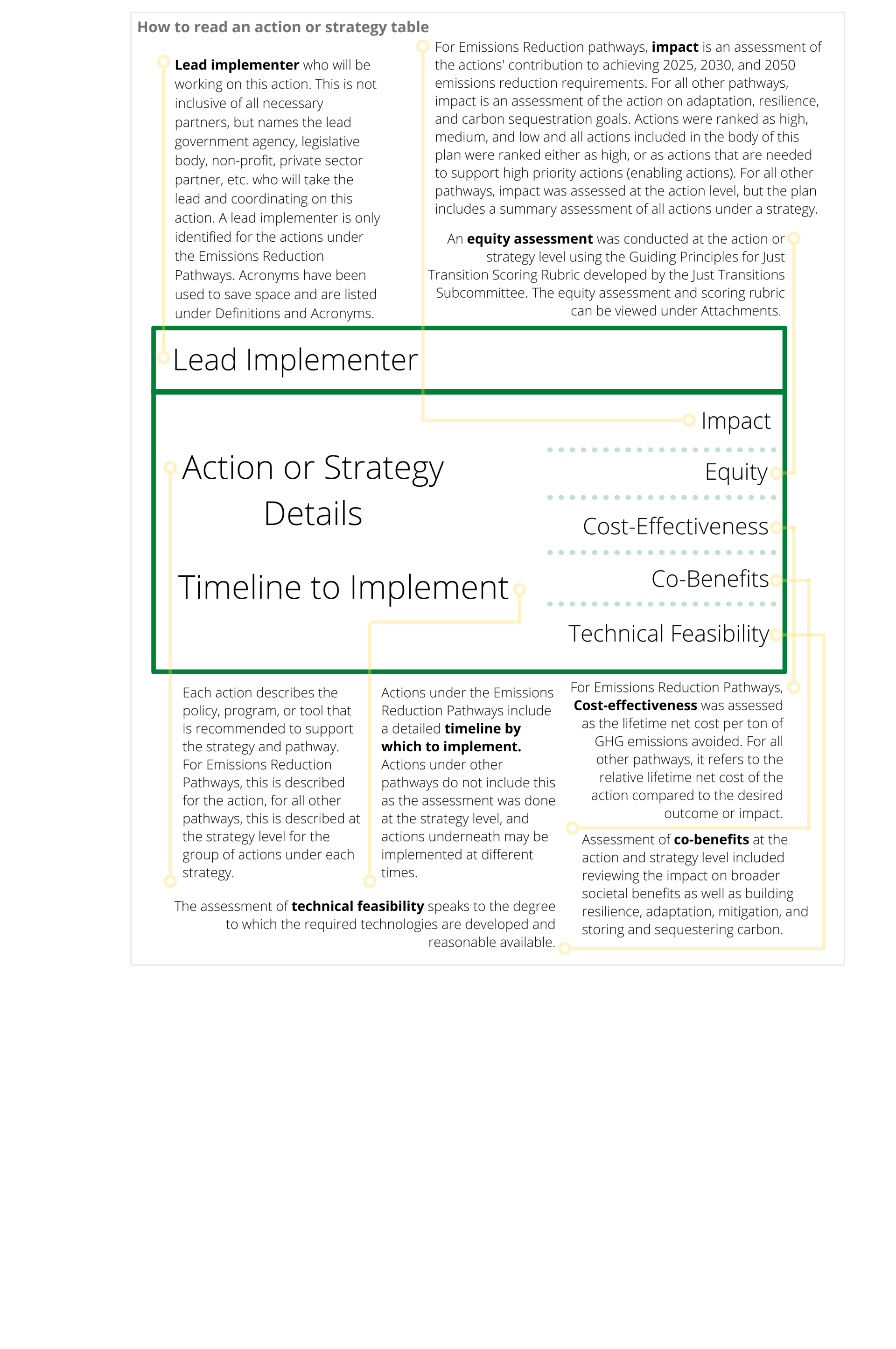 